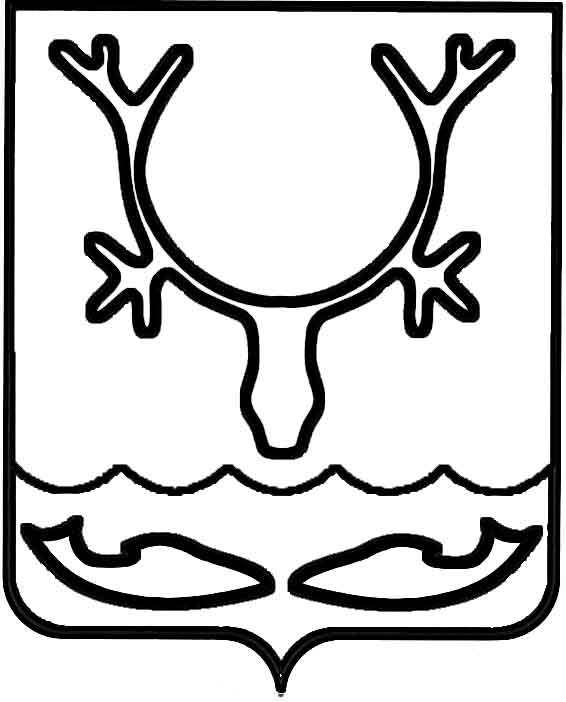 Администрация МО "Городской округ "Город Нарьян-Мар"ПОСТАНОВЛЕНИЕот “____” __________________ № ____________		г. Нарьян-МарО внесении изменения в Порядок осуществления ведомственного контроля                 в сфере закупок для обеспечения муниципальных нужд МО "Городской округ "Город Нарьян-Мар"В соответствии со статьей 100 Федерального закона от 05.04.2013 № 44-ФЗ                "О контрактной системе в сфере закупок товаров, работ, услуг для обеспечения государственных и муниципальных нужд" Администрация МО "Городской округ "Город Нарьян-Мар" П О С Т А Н О В Л Я Е Т:1.	Внести в Порядок осуществления ведомственного контроля в сфере закупок для обеспечения муниципальных нужд МО "Городской округ "Город Нарьян-Мар", утвержденный постановлением Администрации МО "Городской округ "Город Нарьян-Мар" от 20.06.2014 № 1600, следующее изменение:1.1.	Пункт 1 Порядка изложить в следующей редакции:"Настоящий Порядок устанавливает порядок осуществления Администрацией муниципального образования "Городской округ "Город Нарьян-Мар", структурными подразделениями Администрации муниципального образования "Городской округ "Город Нарьян-Мар", являющимися получателями средств городского бюджета (далее – органы ведомственного контроля), ведомственного контроля в сфере закупок товаров, работ, услуг для обеспечения муниципальных нужд муниципального образования "Городской округ "Город Нарьян-Мар" (далее – ведомственный контроль) за соблюдением законодательных и иных нормативных правовых актов                 о контрактной системе в сфере закупок товаров, работ, услуг для обеспечения государственных и муниципальных нужд (далее – законодательство Российской Федерации о контрактной системе в сфере закупок) в отношении муниципальных учреждений муниципального образования "Городской округ "Город Нарьян-Мар", находящихся в ведении органов ведомственного контроля (далее – заказчики)."2.	Настоящее постановление вступает в силу со дня его официального опубликования.2305.2016595Глава МО "Городской округ "Город Нарьян-Мар" Т.В.Федорова